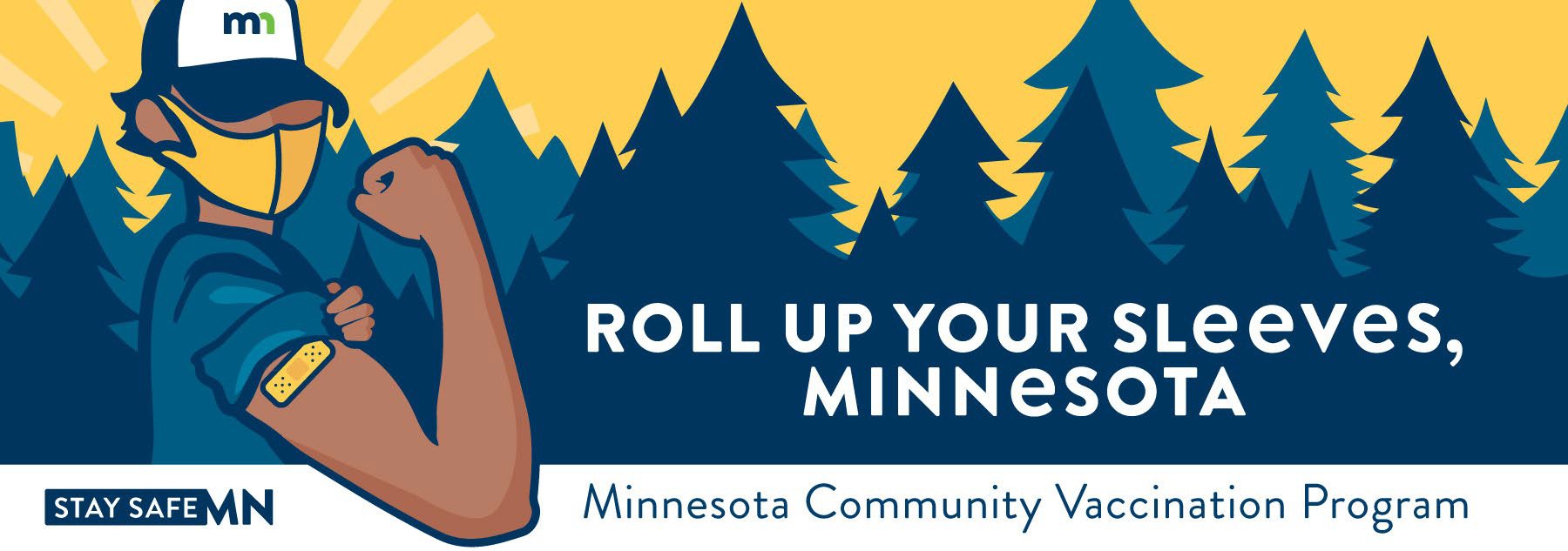 Free COVID-19 Vaccine Clinic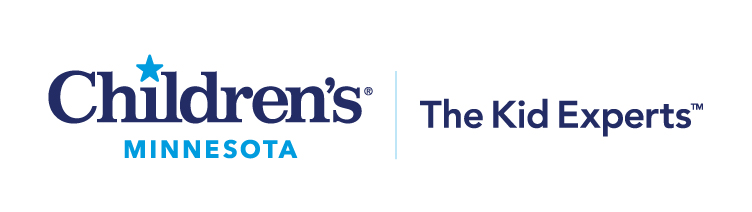 Appointments Available: July 12 through August 30, 2022Locations & Times:
West St. Paul Clinic – Tuesdays, 5:30 to 7:30 p.m.
Brooklyn Park Clinic – Thursdays, 5:30 to 7:30 p.m.
Minneapolis Clinic –Saturdays (07/16, 07/30, 08/13, 08/27), 9 a.m. to 3 p.m.
St. Paul Clinic –Saturdays (07/23, 08/06, 08/20), 9 a.m. to 3 p.m.Free parking available at all locations.
Walk-ins are welcomed, but appointments are recommended.
Vaccine Type: Pfizer-BioNTech
Booster doses now available for ages 5+
Fourth doses available for immunocompromised children 12+
For All Pfizer-BioNTech Doses: Must be 6 months-old or older *Parents must give consent for all minors and are required to be present for children ages 6 mo.-15.For more details and to sign up for an appointment:Appointments are now bookable for the first dose date listed above. To schedule, use this link: https://my.primary.health/r/childrens-mn?registration_type=defaultOr scan the below QR code: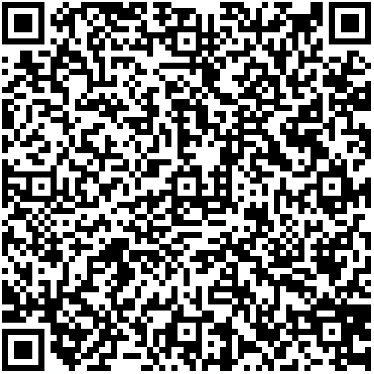 What you need to sign up for an appointment:You need to provide only your first name, last name, date of birth, and home address.You are encouraged to provide your mobile phone number and email address, if you have them.If you are unable to sign up for an appointment in advance, walk-ins are welcomed.
What you need for your appointment:You are required to wear a mask and comply with social distancing requirements.You need to confirm your first name, last name, date of birth, and home address.You do NOT need to show an ID.You do NOT need medical insurance.Language interpretation and American Sign Language (ASL) will be available onsite.ADA accommodations available onsite.Public transportation:Metro Transit: Trip Planner (www.metrotransit.org/trip-planner).Metro Mobility Customers who are certified can call transportation providers to schedule their trips at 651-602-1111 (TTY 651-221-9886).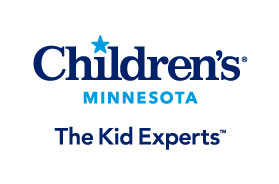 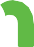 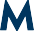 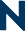 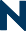 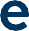 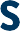 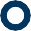 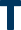 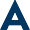 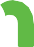 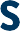 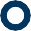 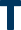 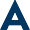 Minnesota Department of Health | health.mn.gov | 651-201-5000 625 Robert Street North PO Box 64975, St. Paul, MN 55164-0975Contact health.communications@state.mn.us to request an alternate format.